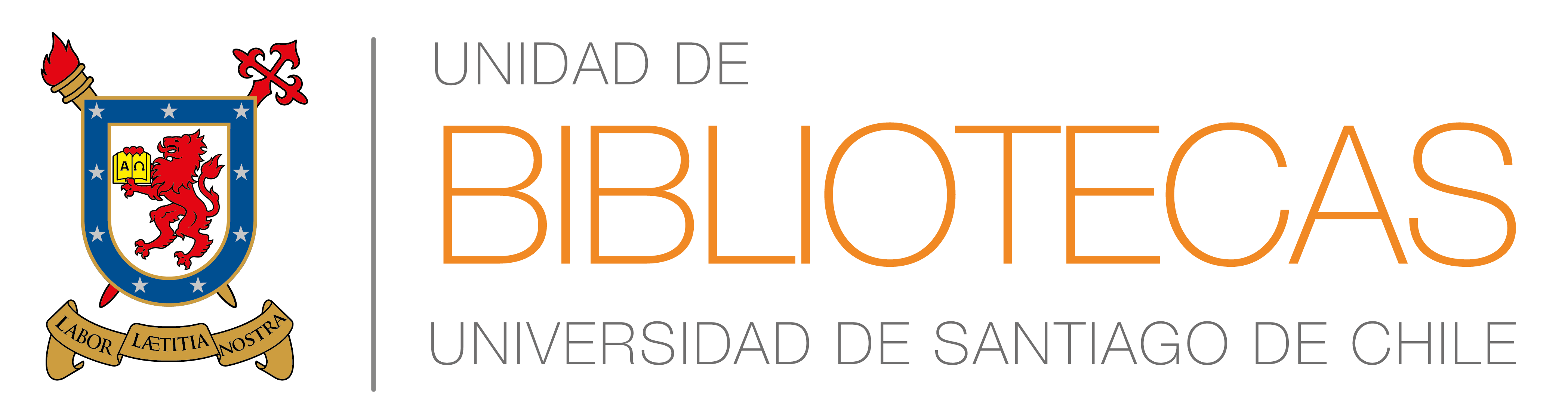 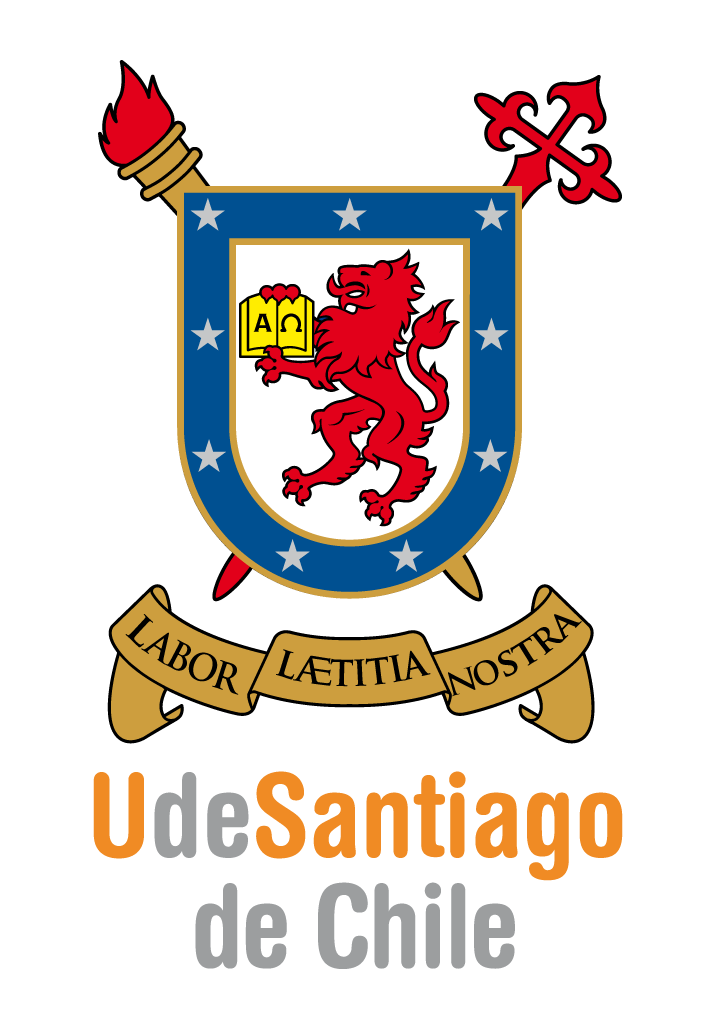 FORMULARIOSUMINISTRO DE DOCUMENTOSAntecedentes del AcadémicoAntecedentes del Documento 1Las solicitudes son solo a través de este documento vía e-mail a biblioteca.digital@usach.clEl académico se compromete a retirar el documento en oficina de Gestión de Recursos Digitales (Biblioteca Central) cuando se le informe que ya se encuentra disponible.Antecedentes del Documento 2Las solicitudes son solo a través de este documento vía correo- a biblioteca.digital@usach.clEl académico se compromete a retirar el documento en oficina de Gestión de Recursos Digitales (Biblioteca Central) cuando se le informe que ya se encuentra disponible.Antecedentes del Documento 3Las solicitudes son solo a través de este documento vía e-mail a biblioteca.digital@usach.clEl académico se compromete a retirar el documento en oficina de Gestión de Recursos Digitales (Biblioteca Central) cuando se le informe que ya se encuentra disponible.Fecha de SolicitudNombreRUTDepartamento/Escuelae-mailTeléfono de contactoProyecto o CátedraLínea de InvestigaciónTítulo ArtículoDOIAutor(es)RevistaVolumenNumeroAñoPáginasObservacionesProyecto o CátedraLínea de InvestigaciónTítulo ArtículoDOIAutor(es)RevistaVolumenNumeroAñoPáginasObservacionesProyecto o CátedraLínea de InvestigaciónTítulo ArtículoDOIAutor(es)RevistaVolumenNumeroAñoPáginasObservaciones